ФЕДЕРАЛЬНОЕ КАЗЕННОЕ ПРОФЕССИОНАЛЬНОЕ ОБРАЗОВАТЕЛЬНОЕ УЧРЕЖДЕНИЕ № 79ФЕДЕРАЛЬНОЙ СЛУЖБЫ ИСПОЛНЕНИЯ НАКАЗАНИЙОТЧЕТпо результатам самообследования федерального казенного профессионального образовательного учреждения № 79Федеральной службы исполнения наказанияТула, 2018 г.Раздел 1. Организационно - правовое обеспечение образовательной деятельностиРаздел 2. Система управления ФКП образовательного учреждения № 79Раздел 3. Структура подготовки рабочих кадров. Комплектование групп на текущий учебный год.Раздел 4. Содержание подготовки рабочих кадров.4.1. Организация образовательного процесса.4.2. Информационно - методическое обеспечение образовательного процесса.4.3. Качество подготовки рабочих кадров.Раздел 5. Организация методической работы.Раздел 6. Организация воспитательной работы.Раздел 7. Кадровое обеспечение образовательного учреждения.Раздел 8. Организация взаимодействия с исправительными учреждениями.Раздел 9. Материально - техническая база.Раздел 10. Показатели деятельности профессиональной образовательной организации, подлежащей самообследованию.ВВЕДЕНИЕ.Основание для самообследования:- Федеральный закон от 29 декабря 2012 г. № 273-ФЗ «Об образовании в Российской Федерации» (пункт 3 части 2 статьи);- Приказ министерства образования и науки Российской Федерации от14 июня 2013 г. № 462 «Об утверждении порядка проведения самообследования образовательной организацией» (п. 3 и 8);- Постановлением правительства РФ от 10.07.2013 № 582 «Об утверждении Правил размещения на сайте образовательной организации винформационно-телекоммуникационной сети «Интернет» и обновления информации об образовательной организации;- Приказ министерства образования и науки Российской Федерации от 10 декабря                      2013г. № 1324 «Об утверждении показателей деятельности образовательной организации, подлежащей самообследованию»;- Приказ Министерства образования и науки РФ от 14 декабря 2017 года № 1218                      «О внесении изменений в Порядок проведения самообследования образовательной организации, утвержденный приказом Министерства образования и науки Российской Федерации от 14 июня 2013 г. № 462;- приказ Министерства юстиции РФ от 7 мая 2013 г. № 67 «Об утверждении Порядка
осуществления начального профессионального образования и профессиональной подготовки осужденных к лишению свободы».Цель самообследования- обеспечение доступности и открытости информации о деятельности ФКП образовательного учреждения № 79, получение объективной информации о состоянии образовательного процесса по основным профессиональным образовательным программам, реализуемым в учреждении; установление степени соответствия содержания, уровня и качества подготовки обучающихся требованиям федеральных государственных образовательных стандартов среднего профессионального образования, профессиональным стандартам и квалификационным требованиям, а также подготовка отчета о результатах самообследования.В процессе самообследования проведена оценка организации образовательной деятельности, системы управления образовательным учреждением, содержания и качества подготовки обучающихся, организации учебного процесса, востребованности выпускников, качества кадрового, учебно-методического, информационного обеспечения, материально-технической базы, а также анализ показателей деятельности образовательного учреждения, установленных Министерством образования и науки Российской Федерации.РАЗДЕЛ 1. ОРГАНИЗАЦИОННО - ПРАВОВОЕ ОБЕСПЕЧЕНИЕ ОБРАЗОВАТЕЛЬНОЙ ДЕЯТЕЛЬНОСТИ1.1.Полное и сокращенное наименование образовательной организации в соответствии с уставом: федеральное казенное профессиональное образовательное учреждение № 79 Федеральной службы исполнения наказаний (ФКП образовательное учреждение № 79). Учредитель: Федеральная служба исполнения наказаний (ФСИН России).1.2. Местонахождение образовательного учреждения и филиалов:Российская Федерация, 300012, Тульская область г. Тула, ул. Мориса Тореза, д.11 а. Филиал №1 федерального казенного профессионального образовательного учреждения № 79 Федеральной службы исполнения наказаний (филиал № 1 ФКП образовательного учреждения №79), Российская Федерация, 301363, Тульская область, г. Донской, мкр. Комсомольский, пр. Димитрова д.1;Филиал №2 федерального казенного профессионального образовательного учреждения № 79 Федеральной службы исполнения наказаний (филиал № 2 ФКП образовательного учреждения №79), Российская Федерация, 301781, Тульская область, г. Алексин, ул. Макаренко;Филиал №3 федерального казенного профессионального образовательного учреждения № 79 Федеральной службы исполнения наказаний (филиал №3 ФКП образовательного учреждения №79), Российская Федерация, 300911, Тульская область, г. Тула, пос. Скуратовский, пос. Озерный;Филиал № 4 федерального казенного профессионального образовательного учреждения № 79 Федеральной службы исполнения наказаний (филиал № 4 ФКП образовательного учреждения №79), Российская Федерация, 301470, Тульская область, Плавский район, МО г. Плавск, пос. Белая Гора, строен. 4аФилиал №5 федерального казенного профессионального образовательного учреждения № 79 Федеральной службы исполнения наказаний (филиал №5 ФКП образовательного учреждения №79), Российская Федерация, 301782, Тульская область, г. Донской, мкр. Шахтерский, ул. Луговая д.1а;Филиал №6 федерального казенного профессионального образовательного учреждения № 79 Федеральной службы исполнения наказаний (филиал №6 ФКП образовательного учреждения №79), Российская Федерация, 301654, Тульская область, Новомосковский район, МО г. Новомосковск, ул. Центральная д. 27Филиал №7 федерального казенного профессионального образовательного учреждения № 79 Федеральной службы исполнения наказаний (филиал №7 ФКП образовательного учреждения №79), Российская Федерация, 301218, Тульская область, Щекинский район, МО Ломинцевское, пос. Социалистический, ул. Центральная д.12; Российская Федерация, 301273, Тульская область, Киреевский район, МО р. пос. Бородинский, пос. Бородинский1.3.Телефоны, факс, электронная почта (E-mail), адрес сайта в сети Интернет:              32-98-14, 32-69-71,  71fbounpo@mail.ru, http://71.fsin.su.1.4.Свидетельство о постановке на учет в налоговом органе (серия, номер, дата выдачи, кем выдано): 71 № 002173712,дата постановки на учет 30.08.1995г., Инспекция Министерства Российской Федерации по налогам и сборам по Центральному району г. Тулы, ИНН/КПП 7107027738/710701001. 1.5. Основной государственный регистрационный номер 103710112 8690.1.6. Свидетельство о внесении в ЕГРЮЛ (серия, номер, дата выдачи, кем выдано): 71 № 000475765, дата внесения записи 11 февраля 2003 г., выдано Инспекцией МНС России по Центральному району г. Тулы.1.7.Образовательный процесс в ФКП образовательном учреждении № 79 осуществляется в помещениях, находящихся в безвозмездном пользовании по договорам безвозмездного пользования объектами недвижимости:-Договором № 1/бс от 09.06.2017, договором № 2/н от 15.01.2015 г. с ФКУ ИК-1 УФСИН России по Тульской области объекты недвижимости переданы в безвозмездное пользование филиалу № 1 ФКП образовательном учреждении № 79;-Договором № 65 от 09.06.2017 с ФКУ АВК УФСИН России по Тульской области объекты недвижимости переданы в безвозмездное пользование филиалу № 2 ФКП образовательного учреждения № 79;-Договором № 4/н от 11.01.2015 с ФКУ ЛИУ-3 УФСИН России по Тульской области объекты недвижимости переданы в безвозмездное пользование филиалу № 3 ФКП образовательного учреждения № 79;-Договором № 4/бс от 09.06.2017 с ФКУ ИК-4 УФСИН России по Тульской области объекты недвижимости переданы в безвозмездное пользование филиалу № 4 ФКП образовательного учреждения № 79;-Договором № 149от 09.06.2017 с ФКУ ИК-5 УФСИН России по Тульской области объекты недвижимости переданы в безвозмездное пользование филиалу № 5 ФКП образовательного учреждения № 79;-Договором № 6/бсот 09.06.2017 с ФКУ ИК-6 УФСИН России по Тульской области объекты недвижимости переданы в безвозмездное пользование филиалу № 6 ФКП образовательного учреждения № 79;-Договором № 9/н от 15.01.2015 с ФКУ ИК-7 УФСИН России по Тульской области объекты недвижимости переданы в безвозмездное пользование филиалу № 7 ФКП образовательного учреждения № 79;-Договором № 8/бсот 09.06.2017 с ФКУ КП-8 УФСИН России по Тульской области объекты недвижимости переданы в безвозмездное пользование отделению филиала № 7 ФКП образовательного учреждения № 79;-Договором № 9/бсот 09.06.2017 с ФКУ ИК-2 УФСИН России по Тульской области объекты недвижимости переданы в безвозмездное пользование учебному отделению ФКП образовательного учреждения № 79;Всего для профессионального обучения переданы нежилые помещения общей площадью 7002 м2 (площадь учебных помещений – 6302 м2, учебно – вспомогательные – 700  м2) в состоянии пригодном для их использования по назначению. Деятельность образовательного учреждения позволяет с достаточной эффективностью обеспечивать организацию обучения, ведения учебно- воспитательного процесса и методического сопровождения реализации образовательных программ по профессиям среднего профессионального образования и профессионального обучения. 1.8. Устав образовательной организации: Устав федерального казенного профессионального образовательного учреждения № 79 Федеральной службы исполнения наказаний утвержден приказом ФСИН России от 12 ноября 2013 г. № 652, зарегистрирован в межрайонной инспекции федеральной налоговой службы № 10 по Тульской области.1.9. Лицензия на право ведения образовательной деятельности (серия, номер, дата выдачи, срок действия, кем выдана): 71 Л02 № 0000409, рег. № 0133/03185,15 июля 2016г., выдана Министерством образования Тульской области на срок действия бессрочно на право ведения образовательной деятельности. 1.10. Свидетельство о государственной аккредитации (серия, номер, дата выдачи, срок действия, кем выдано: серия 71А03 № 0000006, регистрационный номер 0134/00976, выдано 30.06.2014 г., бессрочно, выдано Инспекцией Тульской области по надзору и контролю в сфере образования.Вывод: в результате самообследования установлено, что образовательная организация имеет необходимые организационно-правовые документы, позволяющие вести образовательную деятельность в сфере среднего профессионального образования и профессионального обучения в соответствии с установленными при лицензировании значениями контрольных нормативов.РАЗДЕЛ 2.  СИСТЕМА УПРАВЛЕНИЯ ФКП ОБРАЗОВАТЕЛЬНОГО УЧРЕЖДЕНИЯ № 79Деятельность ФКП образовательного учреждения № 79 осуществляется на основании Устава в соответствии с планом работы учреждения, который составляется ежегодно. Управление Учреждением осуществляется в соответствии с законодательством Российской Федерации, Уставом Учреждения на основе принципов демократичности, открытости, приоритета общечеловеческих ценностей, охраны жизни и здоровья человека, развития личности, единоначалия и коллегиальности с учетом деятельности Учреждения.Контроль за соблюдением законодательства в области образования осуществляет Учредитель - ФСИН России и УФСИН России по Тульской области в соответствии с правами, предоставленными ему законодательством Российской Федерации.Непосредственное управление деятельностью образовательного учреждения   осуществляет директор, назначенный приказом УФСИН России по Тульской области от 14.02.2012 № 39 л/с (трудовой договор от 14.02.2012 года). Директор образовательного учреждения подчиняется начальнику УФСИН по Тульской области. Директор осуществляет непосредственное управление деятельностью образовательного учреждения. В состав администрации входят: заместитель директора по учебно - производственной работе, заместитель директора по учебно- воспитательной работе, заместитель директора по административно-хозяйственной работе и главный бухгалтер.Директор, заместитель директора по учебно- производственной работе, заместитель директора по учебно- воспитательной работе и заместитель директора по административно- хозяйственной работе осуществляют координацию деятельности по разработке и реализации в ходе образовательного процесса основных образовательных программ по профессиям среднего профессионального образования, программ профессиональной подготовки по профессиям профессионального обучения, разработку проектов основных локальных актов, обеспечения соответствия учебно- методической документации, литературы,  материально-технического оснащения требованиям ФГОС СПО, профессиональных стандартов в части обязательного минимума содержания и уровня подготовки рабочих кадров.         Инженерно- педагогический состав: преподаватели общепрофессиональных дисциплин и междисциплинарных курсов, мастера производственного обучения. Взаимодействие уровней управления регламентируется положениями, организационно - распорядительными документами и осуществляется в соответствии с решениями педагогического совета, Совета учреждения, совещаний при руководителе образовательного учреждения. Функциональные обязанности каждого звена четко определены в должностных инструкциях. Структура управления образовательным учреждением представлена коллегиальными органами управления – Советом учреждения, Общим собранием и педагогическим советом.         Совет учреждения способствует реализации в образовательном учреждении самоуправленческих начал, развитию инициативы коллектива, реализации прав образовательного учреждения в решении вопросов, способствующих развитию образовательного учреждения и укрепления его материально-технической базы, расширению коллегиальных, демократических форм управления и воплощению в жизнь государственно-общественных принципов управления. Деятельность Общего собрания содействует организации образовательного процесса и финансово-хозяйственной деятельности образовательного учреждения на высоком качественном уровне, привлечению общественности к решению вопросов развития образовательного учреждения, созданию оптимальных условий для осуществления образовательного процесса, решению вопросов, связанных с развитием образовательной среды Учреждения.Вопросы содержания и качества учебно-воспитательного процесса, отчеты о выполнении планов работы рассматриваются на заседаниях педагогического совета, которые проводятся по плану работы педсовета на текущий учебный год.На основании решений Совета учреждения и педагогического совета образовательном учреждении издаются распорядительные акты (приказы, распоряжения и другие нормативные акты образовательного учреждения, регламентирующие его деятельность), исполнение которых рассматривается на совещаниях при руководителе образовательного учреждения.В ФКП образовательном учреждении № 79 ежегодно разрабатывается и утверждается график контрольных проверок (график внутреннего контроля), объектами которого является вся деятельность образовательного учреждения. Внутренний контроль – главный источник информации для диагностики состояния образовательного процесса, основных результатов деятельности образовательного учреждения. Результаты контроля рассматриваются на заседаниях педагогического совета и совещаниях при руководителе.Данная структура управления позволяет решать основные функциональные задачи учреждения в соответствии с Уставом образовательного учреждения.Деятельность образовательного учреждения позволяет с достаточной степенью эффективности обеспечивать организацию и ведение учебно-воспитательного процесса, методическое сопровождение реализуемых программ подготовки квалифицированных рабочих, служащих и программ профессиональной подготовки.Вывод:      Самообследование показало, что управление образовательным учреждением регламентируется уставными требованиями, предусматривает эффективное взаимодействие филиалов и структурных подразделений, обеспечивает в полном объеме нормальное функционирование и развитие образовательного учреждения. В целом, система управления образовательным учреждением обеспечивает формирование условий и механизмов, необходимых для подготовки квалифицированных рабочих кадров. Структура системы управления образовательным учреждением определена с учетом решения задач текущего и перспективного развития и направлена на обеспечение образовательного процесса с целью освоения реализуемых профессиональных образовательных программ в соответствии с требованиями ФГОС СПО, профессиональных стандартов и квалификационных требований и соответствует требованиям действующего законодательства.РАЗДЕЛ 3.  СТРУКТУРА ПОДГОТОВКИ РАБОЧИХ КАДРОВ. КОМПЛЕКТОВАНИЕ ГРУПП НА ТЕКУЩИЙ УЧЕБНЫЙ ГОД.ФКП образовательное учреждение № 79 определяет объем и структуру подготовки рабочих кадров в соответствии с лицензией на право ведения образовательной деятельности и с учетом потребностей производства исправительных учреждений.При комплектовании контингента обучающихся главными задачами                         ФКП образовательного учреждения № 79 являются повышение эффективности используемых форм профориентационной работы и создание совместно с исправительными учреждениями необходимых условий для получения осужденными среднего профессионального образования по программам подготовки квалифицированных рабочих, служащих и профессионального обучения, лицами, не имеющими рабочей профессии.Формирование контингента обучающихся образовательного учреждения в 2017 – 2018 учебном году проводилось в соответствии с Законом «Об образовании в Российской Федерации» от 29.12. 2012 г. № 273 - ФЗ, Правилами приема обучающихся в федеральное казенное профессиональное образовательное учреждение № 79 Федеральной службы исполнения наказаний, утвержденными   приказом от 31.01. 2017 № 4 и ежегодно утверждаемыми контрольными цифрами приема по программам среднего профессионального образования и планом приема по программам профессионального обучения.         В 2017-2018 учебном году филиалы и структурные подразделения                             ФКП образовательного учреждения № 79 во взаимодействии со структурными подразделениями исправительных учреждений проводили  значительную профориентационную работу в соответствии с полученными от учреждений данными о численности осужденных, не имеющих профессии, и заказом на подготовку рабочих кадров в предстоящем учебном году для последующей организации приема осужденных в образовательное учреждение.Работа по профессиональной ориентации осужденных проводится работниками филиалов и структурных подразделений образовательного учреждения совместно с сотрудниками отдела по воспитательной работе с осужденными исправительных учреждений путем:- ведения индивидуальной и иной разъяснительной работы с вновь прибывшими осужденными, содержащимися в карантинном помещении;- ведения агитационной работы с осужденными в отрядах;- размещения наглядной информации об образовательном учреждении, Правилах приема обучающихся по имеющимся профессиям, начале и сроках обучения в общедоступных местах: в отрядах, в жилой зоне.Профессиональная подготовка рабочих кадров в ФКП образовательном учреждении № 79 построена с учетом необходимости социальной адаптации спецконтингента к изменившимся условиям жизни, а также требований работодателей при подготовке квалифицированных кадров. Количественный анализ показателей приема абитуриентов позволяют сделать вывод о сохранении интереса со стороны осужденных к предлагаемым образовательным учреждением программам подготовки квалифицированных рабочих, служащих и программам профессионального обучения.    Комплектование контингента образовательного учреждения осуществляется приемными комиссиями ФКП образовательного учреждения №79, порядок работы которых регламентируется Положением «О приемных комиссиях федерального казенного профессионального образовательного учреждения №79 федеральной службы исполнения наказаний», утвержденного приказом от 31.01.2017 № 4.         Прием в образовательное учреждение осуществляется по заявлению осужденного на основе собеседования с целью определения уровня общего развития, способностей, предварительной профессиональной ориентации. С целью принятия исправительным учреждением решения о направлении осужденного на обучение в образовательное учреждение совместно с заинтересованными структурными подразделениями исправительного учреждения (медицинской частью, воспитательным и оперативным отделами, отделом специального учета) осуществляется процесс рассмотрения и согласования его заявления. Зачисление в образовательное учреждение производится на основании приказа образовательного учреждения после издания приказа учреждения о направлении на обучение.    Образовательная деятельность ФКП образовательного учреждения № 79 имеет следующую структуру:- Образовательная деятельность по образовательным программам среднего профессионального образования;- Образовательная деятельность по программам профессионального обучения.В соответствии с лицензией образовательное учреждение реализует:            - 4  образовательные программы среднего профессионального образованием (программы подготовки квалифицированных рабочих, служащих);           -  16 программ профессионального обучения.Сведения о контингенте обучающихся федерального казенного профессионального образовательного учреждения № 79 ФСИН РоссииЧисленность спец.контингента обучающихсяна 01.04.2018годав ФКП образовательном учреждении № 79Сроки обучения по основным профессиональным образовательным программам среднего профессионального образования устанавливаются в соответствии с нормативными сроками их освоения, определяемыми Федеральными государственными образовательными стандартами.Выпуск спец.контингента за три учебных годаВывод:При наборе осужденных на обучение в ФКП образовательное учреждение № 79 в целях подготовки рабочих кадров предпочтение отдается лицам, не имеющим профессии, по которой осужденный может работать в исправительном учреждении или после освобождения из него, а также имеющим иски. Существующая структура подготовки рабочих кадров соответствует требованиям ФГОС СПО, профессиональных стандартов и квалификационных характеристик по обучаемым профессиям,  потребностям исправительных учреждений и позволяет реализовать потребности осужденных в получении профессионального образования.РАЗДЕЛ 4. СОДЕРЖАНИЕ ПОДГОТОВКИ РАБОЧИХ КАДРОВ.Предметом и целями деятельности ФКП образовательного учреждения № 79 являются:- обеспечение условий для получения среднего профессионального образования по программам подготовки квалифицированных рабочих, служащих и профессионального обучения (совместно с исправительными учреждениями) лицами, осужденными к лишению свободы, не имеющими профессии (специальности), по которой они могут работать в учреждении, исполняющем наказания в виде лишения свободы и после освобождения из него;- привитие и закрепление трудовых навыков у обучающихся осужденных для их ресоциализации через профессию, труд, законопослушное поведение;- ускоренное приобретение обучающимися профессиональных знаний и трудовых навыков, необходимых для выполнения определенной работы, группы работ;- удовлетворение потребностей исправительных учреждений и рынков труда субъектов Российской Федерации в квалифицированных рабочих из числа осужденных, в том числе по дефицитным рабочим профессиям, а также удовлетворение потребностей личности осужденного в профессиональном становлении;- удовлетворение образовательных и профессиональных потребностей, профессиональное развитие осужденных, обеспечение соответствия их квалификации меняющимся условиям профессиональной деятельности и социальной среды.Образовательное учреждение призвано обеспечить высокий уровень профессиональной подготовки осужденных, проявивших способности и склонности в выбранной сфере деятельности, с учетом общественной потребности в профессионально - компетентных специалистах.Реализация образовательных программ строится на следующих принципах:Программно- целевого подхода, который предполагает единую систему планирования и своевременное внесение корректив в планы; Интеграции, который предполагает взаимосвязь всех компонентов процесса обучения, всех элементов системы, связь между системами; он является ведущим при разработке целеполагания, определения содержания обучения, его форм и методов;Деятельностной ориентации, где взаимодействие с обучающимися основывается на признании его предшествующего развития, учете его субъективного опыта;Информационной компетенции участников образовательного процесса; Вариативности, которая предполагает обеспечение максимально возможной степени индивидуализации образования; Включение в решение задач образовательной программы всех субъектов образовательного пространства.4.1. Организация образовательного процесса.      Учебный процесс в ФКП   образовательном учреждении № 79 строится в соответствии с разработанными по каждой реализуемой профессии среднего профессионального образования и профессионального обучения образовательными программами, рассмотренными на заседаниях методических комиссий, прошедшими процедуру внутреннего и внешнего рецензирования и утвержденными приказом образовательного учреждения.       В структуру каждой образовательной программы, разработанной в соответствии с требованиями ФГОС СПО входят: учебный план, календарный учебный график, рабочие программы учебных дисциплин (модулей), учебной и производственной практики, фонды оценочных средств, методические материалы, обеспечивающие реализацию соответствующей образовательной технологии и другие материалы, обеспечивающие воспитание и необходимое качество подготовки обучающихся.Перечень дисциплин, профессиональных модулей соответствует ФГОС СПО по профессиям.    Образовательный процесс в Учреждении реализуется в соответствии с расписанием учебных занятий, составляемым на основе годового календарного учебного графика, с соблюдением нормативов учебной нагрузки и соответствующих санитарных норм и правил. Расписание учебных занятий составляется руководителями филиалов/ структурных подразделений и утверждается директором образовательного учреждения.    При формировании учебных планов по программам подготовки квалифицированных рабочих, служащих учтены следующие нормы нагрузки:- максимальный объем учебной нагрузки обучающихся составляет не более 54 академических часа в неделю, включая все виды аудиторной и внеаудиторной учебной работы;- максимальный объем обязательной аудиторной учебной нагрузки обучающихся составляет 36 академических часов в неделю;Продолжительность учебного года по программам подготовки квалифицированных рабочих, служащих составляет 43 недели. Общая продолжительность каникул - 2 недели в учебном году. Продолжительность учебной недели – шестидневная.Для всех видов аудиторных занятий академический час устанавливается продолжительностью 45 минут.При формировании учебных планов распределен весь объем времени, отведенный на реализацию программ подготовки квалифицированных рабочих, служащих (ППКРС), включая инвариантную и вариативную части. Вариативная часть ППКРС используется как для увеличения объема часов по профессиональному циклу, так и по дисциплинам общепрофессионального цикла. Все дисциплины учебных планов обеспечены рабочими программами, разработанными в соответствии с требованиями ФГОС СПО по профессиям, и требованиям к структуре рабочей программы. Содержание учебных дисциплин в программах раскрыто с необходимой степенью детализации, включены все дидактические единицы, предусмотренные ФГОС СПО по профессиям. Количество часов максимальной нагрузки, обязательной аудиторной работы, лабораторно-практических работ и самостоятельной работы обучающихся в рабочих программах соответствует объему часов на изучение дисциплины в учебных планах по профессиям. Ежегодно осуществляется корректировка рабочих программ с учетом изменений, происходящих во внешней среде, изменяющихся условий на производственных объектах исправительных учреждений и особенностей контингента обучающихся.Мониторинг реализации программ показал, что рабочие программы за 2014-2015, 2015-2016, 2016-2017 учебные годы выполнены полностью.Профессиональная подготовка обучающихся в рамках реализации программ подготовки квалифицированных рабочих, служащих и программ профессионального обучения осуществляется в рамках общепрофессионального и профессионального циклов. Практика является обязательной частью обучения. Она представляет собой вид учебных занятий, обеспечивающих практико-ориентированную подготовку обучающихся. Учебными планами предусмотрены учебная и производственная практика. Учебная практика проводится при освоении обучающимися профессиональных компетенций в рамках профессиональных модулей и реализуется параллельно с теоретическими занятиями междисциплинарных курсов (рассредоточено). Производственная практика проводится в рамках профессиональных модулей по окончании их изучения в выделенный период (концентрированно). Учебная практика проводится мастерами производственного обучения в учебно-производственных мастерских образовательного учреждения, производственная - как в учебно-производственных мастерских образовательного учреждения, так и на производственных объектах исправительных учреждений на основании двухсторонних договоров, распоряжений зав. филиалами и приказов исправительных учреждений «Об организации производственной практики». Порядок и условия прохождения практики обучающимися, осваивающими программы подготовки квалифицированных рабочих, служащих регламентируются Положением «О практике обучающихся, осваивающих основные профессиональные образовательные программы среднего профессионального образования в федеральном казенном профессиональном образовательном учреждении № 79 федеральной службы исполнения наказаний», утвержденным приказом директора от 29.01. 2014 №33. Сроки прохождения практики отражаются в календарном учебном графике на каждый учебный год. Содержание учебной и производственной практики определяется программами практики, разработанными мастерами производственного обучения и рассмотренными на заседаниях методических комиссий структурных подразделений. Оценка качества подготовки обучающихся и выпускников осуществляется в двух основных направлениях: - оценка уровня освоения дисциплин;- оценка компетенций обучающихся по видам профессиональной деятельности.Порядок осуществления текущего контроля и промежуточной аттестации обучающихся ФКП образовательного учреждения № 79 регламентируется Положением «О текущем контроле и промежуточной аттестации в федеральном казенном профессиональном образовательном учреждении № 79 федеральной службы исполнения наказаний», утвержденным приказом директора от 29.01. 2014 №33.     В учебных планах определены формы проведения промежуточной аттестации по всем учебным дисциплинам и междисциплинарным курсам. Количество экзаменов, зачетов не превышает установленные нормативы. Объем времени, отведенный на промежуточную аттестацию, соответствует параметрам, определенным ФГОС СПО по профессиям.      Формой промежуточной аттестации по междисциплинарным курсам является экзамен или дифференцированный зачет, по учебной и производственной практике- дифференцированный зачет. При освоении программ профессиональных модулей формой промежуточной аттестации по модулю является экзамен (квалификационный). Для проведения текущей и промежуточной аттестации обучающихся на соответствие их персональных достижений поэтапным требованиям соответствующей ППКРС созданы фонды оценочных средств, позволяющие оценить знания, умения и освоенные компетенции. Фонды оценочных средств для проведения промежуточной аттестации разработаны педагогическими работниками, рассмотрены на заседаниях профильных методических комиссий и утверждены приказом директора ФКП образовательного учреждения №79 в составе ППКРС. Результаты текущей и промежуточной аттестации анализируются на заседаниях методических комиссий структурных подразделений и педагогических советах образовательного учреждения.      Оценка качества подготовки специалистов, уровня их соответствия требования рынка труда проводится на этапе государственной итоговой аттестации обучающихся по программам среднего профессионального образования и на этапе итоговой аттестации обучающихся по программам профессионального обучения. Данные процедуры оценки качества подготовки рабочих кадров подводят итоги реализации всех форм и методов обучения, определяют уровень подготовки выпускников. Тематика выпускных квалификационных работ носит индивидуальный характер. Порядок и условия проведения государственной итоговой аттестации регламентируются Положением «О порядке проведения государственной итоговой аттестации обучающихся по программам среднего профессионального образования федерального казенного профессионального образовательного учреждения № 79 Федеральной службы исполнения наказаний», утвержденным приказом директора ФКП образовательного учреждения № 79 от 29.01. 2014 № 33, Методическими рекомендациями «О порядке проведения государственной итоговой аттестации выпускников федерального казенного профессионального образовательного учреждения № 79 Федеральной службы исполнения наказаний», утвержденными приказом директора ФКП образовательного учреждения № 79 от 13.10. 2015 № 90.     Порядок и условия проведения итоговой аттестации регламентируются Методическими рекомендациями «О порядке проведения итоговой аттестации выпускников федерального казенного профессионального образовательного учреждения № 79 Федеральной службы исполнения наказаний», утвержденными приказом директора ФКП образовательного учреждения № 79 от 29.01. 2014 № 33.      К государственной итоговой и итоговой аттестации допускаются обучающиеся, освоившие теоретический и практический курс обучения в соответствии с учебным планом.     Государственная итоговая аттестация представляет собой защиту выпускной квалификационной работы, которая включает выпускную практическую квалификационную работу и письменную экзаменационную работу. Итоговая аттестация включает практическую квалификационную работу и экзамен по теоретическому курсу обучения. Все виды аттестации обучающихся проводятся в соответствии с календарным учебным графиком.Участие работодателей в государственной итоговой аттестации и итоговой аттестации свидетельствует о высоких требованиях, предъявляемых к выпускникам учреждения. В конце учебного года на педагогическом совете обсуждаются результаты государственной итоговой аттестации и итоговой аттестации выпускников.   Одним из главных условий повышения качества образования, реализуемых в                   ФКП образовательном учреждении № 79, является изучение и внедрение современных технологий и приемов обучения, внедрение инновационных методик преподавания для формирования профессионально и социально значимых компетенций обучающихся; обучение методам творческой деятельности, приемам научно-обоснованной организации труда, навыкам самостоятельной работы.Вывод:    Самообследование показало, что структура и содержание реализуемых образовательным учреждением программ подготовки квалифицированных рабочих, служащих соответствует требованиям ФГОС СПО по профессиям, заявленному уровню подготовки, формам и нормативному сроку обучения, а также современному уровню развития производства. Образовательные программы содержат весь необходимый перечень учебно - нормативной документации. В образовательном учреждении осуществляется системный подход к подготовке квалифицированных рабочих кадров, обеспечивается структурно-логическая увязка учебных дисциплин, междисциплинарных курсов и профессиональных модулей, всех блоков учебных планов. Рабочие учебные планы и программы по объему учебной нагрузки и содержанию выполняются.4.2.Информационно - методическое обеспечение образовательного процесса.Фонд учебной литературы формируется в соответствии с учебными планами по образовательным программам среднего профессионального образования и программам профессионального обучения. Основу учебной литературы для освоения общепрофессионального и профессионального циклов составляют учебники федерального компонента профессионального образования. Комплектование фонда учебной литературы производится в соответствии с количеством обучающихся по каждой профессии по заявкам руководителей структурных подразделений образовательного учреждения. В 2017 году в связи с введением профессии профессионального обучения «Повар», с целью обновления фонда учебной литературы были приобретены учебники по данной профессии на общую сумму           158,6 тыс. руб. С целью обеспечения образовательного процесса дополнительными источниками информации учреждение располагает учебными и учебно- методическими пособиями, методическими рекомендациями и указаниями, разработанными преподавателями и мастерами производственного обучения образовательного учреждения, справочными материалами. В связи с изменением содержания профессионального образования и требований к качеству подготовки рабочих кадров и оформлению учебно- нормативной документации педагогическим коллективом проводится творческая работа над актуальными проблемами образования. По результатам данной работы создаются методические разработки, пособия, дидактический и наглядный материал и прочее.Результаты проверки состояния учебно- методической работы педагогического коллектива образовательного учреждения свидетельствуют о целенаправленной систематической работе по обеспечению эффективного образовательного процесса и повышении качественного уровня подготовленных методических и учебных материалов, увеличение количества методических разработок и материалов, рост профессионализма преподавательского состава образовательного учреждения.Вывод:Обеспечение образовательного процесса основной учебной и учебно- методической литературой, рекомендованной в программах учебных дисциплин, междисциплинарных курсов и профессиональных модулей, в качестве основной и дополнительной соответствует требованиям, однако требует частичного обновления. Подготовка собственных методических материалов способствует росту качества образования. Методическое обеспечение учебных дисциплин и профессиональных модулей соответствует нормативным требованиям.4.3. Качество подготовки рабочих кадров.     Получению образования в исправительных колониях Тульской области уделяется серьезное внимание, так как этот фактор является гарантом социальной адаптации осужденных к жизни на свободе.Работа педагогического коллектива ФКП образовательного учреждения № 79 направлена на повышение качества подготовки рабочих кадров, т.к. сегодня во всех сферах деятельности работодатель требует от своего работника наличия определенного уровня знаний, в связи с чем у последних возрастает потребность в образовательных услугах.     Главным оценочным показателем данной работы являются результаты итоговой аттестации выпускников.  Согласно Закону РФ от 29 декабря 2012 г. № 273-ФЗ «Об образовании в Российской Федерации» итоговая аттестация представляет собой форму оценки степени и уровня освоения обучающимися образовательных программ.     Итоговая аттестация, завершающая освоение имеющих государственную аккредитацию основных образовательных программ, является государственной итоговой аттестацией.      Государственная итоговая аттестация выпускников, прошедших обучение по программам подготовки квалифицированных рабочих, служащих проводилась в форме защиты выпускной квалификационной работы, которая включает выпускную практическую квалификационную работу и письменную экзаменационную работу.      Мониторинг динамики результатов государственной итоговой аттестации выпускников, проведенный за период с 2014 по 2017 год свидетельствует о стабильно высоком качестве выполнения выпускных практических квалификационных работ (77,9-87,0%) и высоком  качестве подготовки и защиты письменных экзаменационных работ (77,2-85,4%). Итоговая аттестация обучающихся по программам профессионального обучения состояла в выполнении практической квалификационной работы и сдаче квалификационного экзамена в пределах требований квалификационных характеристик по профессиям профессионального обучения.  Анализ качества подготовки выпускников за период с 1 сентября 2015 года по               1 февраля 2018 года свидетельствует о стабильно высоком качестве подготовки выпускников. Качество знаний обучающихся, по результатам квалификационного экзамена на уровне 80% и выше, а качество выполнения практических квалификационных работ выше 80%.Наблюдается незначительное снижение показателя качества подготовки выпускников в сравнении с результатами прошлых лет. Данная ситуация объясняется низким уровнем знаний спецконтингента, поступающим на обучение, и как следствие, несформированностью навыков учебной деятельности, увеличением количества в составе обучающихся иностранных граждан.Вывод:    Качество подготовки выпускников соответствует требованиям федеральных государственных образовательных стандартов среднего профессионального образования и профессиональных стандартов, о чем свидетельствуют результаты государственной итоговой и итоговой аттестаций.РАЗДЕЛ 5. ОРГАНИЗАЦИЯ МЕТОДИЧЕСКОЙ РАБОТЫ.    Методическая работа в ФКП образовательном учреждении № 79 представляет собой гибкую систему взаимосвязанных организационно – педагогических мероприятий, направленных на оптимизацию подготовки квалифицированных рабочих кадров, обладающих всеми необходимыми профессиональными компетенциями в соответствии с требованиями ФГОС СПО, профессиональных стандартов и квалификационных требований  по профессиям образовательного учреждения.    Методическая работа способствует повышению эффективности образовательного процесса, это специальный комплекс практических мероприятий, базирующийся на достижениях современной науки, передового педагогического опыта, направленного на всестороннее повышение компетентности и профессионального мастерства каждого педагога.      В условиях реализации федеральных государственных образовательных стандартов методическая работа ориентирована в первую очередь на раскрытие творческого потенциала каждого педагога и педагогического коллектива в целом, на создание условий для роста профессионального мастерства педагогов, а, в конечном счете, на повышение качества и эффективности образования.      Для решения указанных задач необходима действенная и эффективная структура методической службы в образовательном учреждении. В ФКП образовательном учреждении № 79 функционирует следующая структура методической службы.Педагогический совет – высший орган коллективного руководства методической работой. В состав педагогического совета входят все педагоги образовательной организации. Функции Педагогического совета: планирование, экспертиза, принятие решений. В 2017/ 2018 учебном году педагогические советы проводились согласно годового плана методической работы и были посвящены следующим проблемам:Анализ результатов образовательного процесса за 2016-2017 учебный год. Цели и задачи на 2017-2018 учебный год;Технологии активного обучения как средство формирования профессиональных компетенций обучающихся;Анализ результатов образовательного процесса за первое полугодие 2017-2018 учебного года. Задачи по организации образовательной деятельности на второе полугодие 2017-2018 учебного года;Мотивация как управленческая функция педагога.В образовательном учреждении работают методические комиссии структурных подразделений, действующие на основании Положения о методической комиссии преподавателей и мастеров производственного обучения ФКП образовательного учреждения № 79, принятого на совете Учреждения и утвержденного приказом директора от 29 января 2014 г. № 33. Посредством методических комиссий в образовательном учреждении реализуется управление методической работой педагогов. Методические комиссии объединяют педагогов одного структурного подразделения образовательного учреждения и осуществляют проведение образовательной, методической и внеурочной работы по следующим направлениям:Подготовка и внедрение учебно-методического и учебно-программного обеспечения дисциплин, МДК и профессиональных модулей по профессиям;Реализация инновационных педагогических и информационных технологий, современных форм и методов обучения в соответствии с требованиями ФГОС СПО, квалификационных характеристик и профессиональных стандартов;Повышение профессионального уровня педагогических работников;Освоение и использование в педагогической деятельности наиболее рациональных методов, приемов и технологий обучения и воспитания обучающихся;Создание условий для творческой, исследовательской и экспериментальной деятельности педагогов;Совершенствование учебно-материальной базы.Методическая служба образовательного учреждения выполняет следующие виды работ:- Информационно-ресурсные, где рассматриваются вопросы программного обеспечения, нормативно-правовой базы, организации методического банка данных.- Консультативные – это диагностика педагогических затруднений, возможностей, потребностей; а также наставничество.- Методические - вопросы самообразования педагогических работников, повышения квалификации, курсовой подготовки.- Опытно-экспериментальные – инновационная деятельность, изучение и обобщение опыта.-   Аттестационные– уровень квалификации и профессиональный рост педагога.         Заместители директора по учебно-производственной, учебно- воспитательной работе выступают в роли координаторов, обеспечивают взаимодействие равнозначных структурных компонентов методической службы.Методисты выполняют следующие функции: планирование, информационно-аналитическая деятельность, педагогическая диагностика, первичная экспертиза, выявление и распространение передового педагогического опыта, индивидуальное и групповое консультирование, адресная помощь педагогам.        Реализуемая модель методической службы позволяет организовать методическую работу на проблемно-диагностической основе, отслеживать и подробно анализировать результаты работы. Построение методической службы по указанной схеме дает возможность членам педагогического коллектива не только участвовать в реализации готовых планов и в выполнении разработанных рекомендаций, но и принимать активное участие в их разработке.       Коллективность   методической работы является условием и одновременно  показателем эффективности её организации.        В 2017 году педагогический коллектив продолжил работу над методической темой «Повышение качества образования через совершенствование педагогического мастерства, профессиональной компетентности педагога и освоение инновационных технологий обучения». Эта тема является долгосрочной и обусловлена реализацией в образовательном учреждении Программы развития образовательного учреждения. Структура Программы развития определяется сочетанием трех основных подпрограмм, над реализацией которых работает педагогический коллектив образовательного учреждения с января 2016 года:Подпрограмма «Развитие учебно-производственной базы по подготовке квалифицированных кадров в рамках среднего профессионального образования и профессионального обучения для нужд исправительных учреждений в целях социальной адаптации и ресоциализации осужденных»;Подпрограмма «Формирование позитивной мотивации к обучению у осужденных»;Подпрограмма «Развитие кадрового потенциала образовательного учреждения».	В настоящее время образовательное учреждение находится на 2 этапе реализации Программы развития (основной этап), который предполагает Проведение мероприятий Программы, подведение промежуточных итогов. Промежуточные итоги реализации Программы развития в образовательном учреждении систематически подводятся на заседаниях педагогических советов ФКП образовательного учреждения № 79.Промежуточный анализ реализации Программы развития.	Методическая работа в ФКП образовательном учреждении № 79 в 2017/2018 учебном году осуществлялась в соответствии с утвержденным годовым планом методической работы по следующим направлениям:нормативно-организационная деятельность;учебно-методическое обеспечение образовательного процесса;повышение профессионально- педагогического уровня руководящих и педагогических работников.В 2017/ 2018 учебном году методической службой образовательного учреждения была продолжена работа по формированию учебно-методических комплексов учебных дисциплин и профессиональных модулей, по разработке контрольных материалов для текущего контроля знаний и умений обучающихся по программам подготовки квалифицированных рабочих, служащих и программам профессионального обучения, по улучшению качества контрольно-измерительных материалов для промежуточной аттестации обучающихся по учебным дисциплинам.Методическая служба образовательного учреждения является организатором создания условий применения в образовательном процессе новых педагогических технологий и компьютерной техники, создания собственных и использования готовых средств обучения с целью повышения эффективности обучения. Значительное внимание в 2017/ 2018 учебном году уделялось организации работы педагогических работников ФКП образовательного учреждения № 79по самообразованию. Выбор темы самообразования основывается на оценке деятельности, видении каждым педагогом своих личностных и профессиональных проблем, умении корректно формулировать цели и последовательно их решать, умении проектировать и контролировать свою деятельность. Анализ тем самообразовательной деятельности педагогов образовательного учреждения показывает, что большинство из них нацелены на освоение и применение новейших технологий обучения, и как результат на улучшение качества обучения. В начале учебного года педагогами составляются планы самообразования и в течение всего учебного года они кропотливо занимаются решением выбранной для изучения проблемы. На заседаниях методических комиссий структурных подразделений в рамках обмена опытом в течение всего учебного года заслушиваются отчеты педагогических работников по самообразованию.Открытые учебные занятия проводились педагогами структурных подразделений по утвержденному плану. В нашем образовательном учреждении все педагоги с целью профессионального совершенствования ежегодно проводят открытые уроки. Так, в 2017-2018 учебном году в соответствии с планом работы за период с сентября 2017 г. по апрель 2018 года открытые уроки провели 48 педагогов из всех филиалов и структурных подразделений. По итогам посещенных уроков теоретического и производственного обучения оформляется анализ проведения уроков, их содержание обсуждено на заседаниях методических комиссий структурных подразделений. Исходя из анализа посещаемых уроков, можно отметить следующие положительные аспекты в организации и проведении уроков:владение педагогами методикой организации и проведения учебных занятий в соответствии с современными требованиями;владение программным материалом и методикой обучения различных категорий обучающихся;использование информационно-коммуникационных технологий в ходе урока;использование разнообразных структур урока в соответствии с его целями и задачами;работа над формированием навыка самостоятельной работы обучающихся науроке и во внеурочное время;умение создать психологически комфортный климат на уроке, производить отбор содержания и объема домашнего задания в соответствии с нормативными требованиями.Едиными замечаниями при посещении уроков явились:1) однообразие форм подачи учебного материала - устная, с опорой на учебник, доску;2) преобладание фронтальных форм работы;3) недостаточное использование наглядности.     По итогам посещенных уроков теоретического и производственного обучения оформлен анализ проведения уроков, их содержание обсуждено на заседаниях методических комиссий структурных подразделений.     Анализ проведенных  открытых уроков показал, что педагоги ставят не только цели по освоению учебного материала, но и развития личностных  качеств обучающихся,  их общих и профессиональных компетенций, реализуя  их различными методическими приемами и средствами. 	Одним из средств достижений образовательных и воспитательных целей является система внеурочной работы по предметам и профессиям, которая включает в себя такие традиционные мероприятия, как организация работы кружков по профессиям, профессиональные конкурсы «Лучший по профессии» среди обучающихся, викторины по предметам, профессиям, оформление тематических стендов по профориентации, воспитательные часы, лекции и беседы профессиональной тематики.      Педагогическая деятельность по самой своей природе носит творческий характер, требует от педагога умения самостоятельно переосмысливать теоретические знания, переводить их на язык практических действий, находить наиболее эффективные способы в решении возникающих проблем. Свидетельством тому является их активное участие в профессиональных конкурсах и мероприятиях различного уровня.                              В 2017/2018 учебном году проходил конкурс профессионального мастерства среди обучающихся и среди мастеров производственного обучения по профессии «Столяр строительный». Конкурс профессионального мастерства среди обучающихся продемонстрировал, что его призерами в основном стали обучающиеся, которых подготовили победители и призеры конкурсов профессионального мастерства среди преподавателей и мастеров производственного обучения:     Вывод:В процессе самообследования выявлено, что организация методической работы в образовательном учреждении осуществляется в соответствии с требованиями действующего законодательства, требованиями ФГОС СПО. Установлено, что к числу основных факторов, определяющих эффективность и результативность организации образовательного процесса в ФКП образовательном учреждении № 79, следует отнести высокую квалификацию и профессионализм педагогического коллектива, его нацеленность на активное ведение научно-методической работы, обеспечивающей совершенствование содержания и технологий профессиональной подготовки. РАЗДЕЛ 6. ОРГАНИЗАЦИЯ ВОСПИТАТЕЛЬНОЙ РАБОТЫ.       Воспитательный процесс в пенитенциарном образовательном учреждении профессионального образования имеет свою специфику, так как воспитательная работа согласно ст.9 УИК РФ признается одним из основных средств исправления осужденных. Соответственно воспитательная работа может рассматриваться как система педагогически обоснованных мер, способствующих преодолению личностных деформаций осужденных, их интеллектуальному, духовному и физическому развитию, правопослушному поведению и социальной адаптации после освобождения.     В содержательном плане воспитание в пенитенциарном профессиональном образовательном учреждении направлено на решение задач социальной и профессиональной адаптации, формирование профессиональных качеств и качеств гражданина, развитие мотивации к учебно-профессиональной деятельности, лидерских качеств, умение вести здоровый образ жизни.     Федеральный закон «Об образовании в Российской Федерации» от 29.12.2012                   № 273-ФЗ рассматривает образование как единый целенаправленный процесс воспитания и обучения, являющийся общественно значимым благом и осуществляемый в интересах человека, семьи, общества и государства, а также совокупность приобретаемых знаний, умений, навыков, ценностных установок, опыта деятельности и компетенции определенных объема и сложности в целях интеллектуального, духовно-нравственного, творческого, физического и (или) профессионального развития человека, удовлетворения его образовательных потребностей и интересов. Таким образом, закон «Об образовании в Российской Федерации» определяет первенство воспитания личности в ходе образовательного процесса.. Согласно указанному закону воспитание - деятельность, направленная на развитие личности, создание условий для самоопределения и социализации обучающегося на основе социокультурных, духовно-нравственных ценностей и принятых в обществе правил и норм поведения в интересах человека, семьи, общества и государства;      Воспитательная работа в ФКП образовательном учреждении № 79 является составной частью единого учебно-воспитательного процесса и заключается в планомерном и целенаправленном воздействии на осужденных в целях их исправления, формирования у них уважительного отношения к человеку, обществу, труду, нормам, правилам и традициям человеческого общения, повышения общеобразовательного и культурного уровня, подготовки к самостоятельной право послушной жизни в обществе. Проведение воспитательной работы в ФКП образовательном учреждении № 79 предусматривает обязательный подбор и применение наиболее целесообразных с педагогической точки зрения для каждого обучающегося и конкретной ситуации эффективных форм, методов и средств воспитательного воздействия.       Главным в системе воспитательной работы нашего образовательного учреждения является воспитание гражданской позиции и трудолюбия у обучающихся, готовности к созидательной трудовой деятельности, ответственности, самостоятельности; любви к своему Отечеству и гордости за него; внедрение здоровьесберегающих технологий; формирование здорового образа жизни, безопасности и мышления; повышение их общественного и личного статуса, развитие профессиональных и творческих способностей.     Воспитательная работа в образовательном учреждении осуществляется на основе:-  плана работы образовательного учреждения;-  планов работы структурных подразделений;-  Программы развития ФКП образовательного учреждения № 79;- Государственной программы «Патриотическое воспитание граждан Российской Федерации на 2016 - 2020 годы».Система воспитательной работы в образовательном учреждении направлена на реализацию следующих целей и задач:основная педагогическая цель — совместно с воспитательными отделами исправительных учреждений создание воспитующей среды в целях воспитания, перевоспитания, социально-педагогической поддержки осужденных; воспитание ответственного, инициативного и компетентного гражданина России.главная задача воспитательной работы заключается в изменении внутренней системы ценностей, приведении её в соответствие с общечеловеческими духовно-нравственными стандартами, а также воспитание гражданина и патриота России через изучение ее правовой и государственной системы, символики, памятных дат; проведение мероприятий по повышению социальной активности.Основные направления воспитательной работы в образовательном учреждении: гражданско-патриотическое;правовое;эстетическое;духовно-нравственное;здоровьесберегающее.    Воспитательная работа с осужденными в образовательном учреждении организуется в индивидуальных, групповых и массовых формах на основе современных психолого- педагогических методов.Индивидуальная воспитательная работа ведется с учетом особенностей личности каждого осужденного с ориентацией на успешную его адаптацию к жизни на свободе.Традиционно работа структурных подразделений образовательного учреждения по вопросам обучения, воспитания и профориентации осужденных проводится совместно с исправительными учреждениями. Много внимания в данной совместной работе уделяется осуществлению контроля за посещаемостью занятий обучающимися. Данное направление работы с обучающимися является основой для дальнейшей индивидуальной воспитательной работы с осужденными, отсутствующими на занятиях без уважительных причин, и в целом способствует повышению качества профессиональной подготовки обучающихся. Следующим значимым направлением совместной деятельности является работа по организации набора на обучение и профориентации. Данное направление реализуется педагогами структурных подразделений образовательного учреждения совместно с сотрудниками отдела по воспитательной работе с осужденными Учреждения путем ведения индивидуальной разъяснительной работы с вновь прибывшими осужденными, содержащимися в карантинном помещении, ведения агитационной работы с осужденными в отрядах, размещения наглядной информации об образовательном учреждении, правилах приема обучающихся по имеющимся профессиям, началах и сроках обучения. Результатом серьезной работы всего педагогического коллектива образовательного учреждения по профориентации является 100% выполнение плана набора всеми структурными подразделениями.Кроме того, педагоги структурных подразделений образовательного учреждения систематически участвуют в заседаниях Советов воспитателей отрядов, на которых обсуждаются различные вопросы, связанные с проблемами обучения и воспитания осужденных. В филиале № 6 создана и успешно функционирует своя учебно-воспитательная комиссия, которая решает следующие задачи:рассмотрение вопросов, касающихся успеваемости спецконтингента (анализ и обсуждение итогов промежуточной аттестации и информации о посещаемости учебных занятий обучающимися и др.) и принятие соответствующих решений;рассмотрение и принятие соответствующих решений по вопросам соблюдения обучающимися правил внутреннего распорядка филиала № 6 ФКП образовательного учреждения № 79, в том числе ходатайство перед администрацией ФКП ИК-6 о вынесении осуждённому дисциплинарного взыскания;оказание помощи спецконтингенту в получении профессионального образования;участие в разрешении конфликтных ситуаций между педагогическими работниками и обучающимися, между обучающимися;выработка предложений по улучшению качества учебно-воспитательного процесса в филиале;организация воспитательной работы с обучающимися.     Значительное внимание в системе воспитательной работы образовательного учреждения уделяется гражданско-патриотическому воспитанию. В рамках реализации данного направления деятельности педагогическими работниками проводятся беседы, уроки памяти и мужества, посвященные значимым историческим датам в истории, Дням воинской славы России:- День Бородинского сражения, посвященный сражению русской армии под руководством М.И. Кутузова с французской армией в 1812 году.  (8 сентября). В этот день во всех подразделениях прошли торжественные мероприятия «Не даром помнит вся Россия про день Бородина…».- День победы русской эскадры контр - адмирала Федора Ушакова над турецкой эскадрой у мыса Тендра (11 сентября). Прошли беседы по группам во всех учебных подразделениях.- День победы русских полков во главе с великим князем Дмитрием Донским над монголо-татарскими войсками (Куликовская битва- 21 сентября). В этот день в филиалах образовательного учреждения прошли беседы по группам.  В филиале № 2 проведен конкурс газет «Куликово поле». - День народного единства (4 ноября). Мероприятие прошло во всех структурных подразделениях. В этот день для обучающихся были проведены тематические лекции, беседы викторины.- День проведения военного парада на Красной площади в Москве, в ознаменование двадцать четвертой годовщины Великой октябрьской социалистической революции. Торжественные мероприятия прошли во всех структурных подразделениях, в ходе которых были проведены беседы, воспитательные часы с показом документального фильма о военном параде на Красной площади в Москве. - День победы русской эскадры под командованием П.С. Нахимова над турецкой эскадрой. Мероприятия были проведены в филиалах № 1 и № 4, в ходе которых обучающиеся познакомились с биографией Нахимова П.С., его ролью в победе у мыса Синоп. - День начала контрнаступления советских войск в битве под Москвой в 1941 году в филиалах № 2, 7 и учебном отделении отмечен просмотром художественного фильма «Битва за Москву». - День взятия турецкой крепости Измаил русскими войсками под командованием А.В. Суворова в 1790 году был отмечен в филиалах № 2, 4 и 7. В данных подразделениях прошли презентации, отражающие события давних лет. - В день полного освобождения Ленинграда от фашистской блокады (27 января 1944 г.) в подразделениях образовательного учреждения проведены уроки Мужества «Подвигу русского народа посвящается». - День разгрома советскими войсками немецко-фашистских войск Сталинградской битве (2 февраля 1943 г.) был отмечен уроками мужества, в ходе которых состоялись беседы, викторины и просмотр фильма «Сталинград».- В день победы русских воинов князя Александра Невского над немецкими рыцарями на Чудском озере (Ледовое побоище, 5 апреля 1242 г.) состоялся просмотр художественного фильма с его дальнейшим обсуждением.- В рамках празднования Дня Победы советского народа в Великой Отечественной войне 1941-1945 годов (9 мая 1945 г.) в филиалах № 2, 4, 7 и учебном отделении совместно с воспитательными отделами колоний под руководством директора образовательного учреждения Кочетыгова В.В. прошли гражданско-патриотические мероприятия с приглашением участников Великой Отечественной войны. В ходе мероприятий осужденные могли лично побеседовать с ветеранами, поблагодарить их за отвагу и верность Родине, героизм, проявленный в период Великой Отечественной войны. Многие вспомнили своих родственников, которые воевали. Минутой молчания почтили память погибших. Кроме того, воспитанники филиала № 2 на базе                             ФКУ «Алексинская ВК» традиционно приняли участие в акции «Бессмертный полк».- В подразделениях образовательного учреждения традиционно прошли мероприятия, посвященные Дню солидарности в борьбе с терроризмом (3 сентября). Мероприятия, посвященные Дням воинской славы, способствуют воспитанию патриотизма, любви к Родине на основе взаимодействия учебно-воспитательных структур образовательного учреждения и исправительных учреждений, имеют большое значение в ресоциализации обучающихся из числа осужденных. Не маловажное значение играет изучение регионального компонента.  В этом году исполнилось 76 лет со дня начала Тульской оборонительной операции. В эту памятную дату в подразделениях образовательного учреждения прошли мероприятия, посвященные обороне населённых пунктов по месту расположения структурных подразделений. Так в филиале № 1 и 5 прошли мероприятия, посвященные освобождению г. Донского (13 октября 1941 года); в филиале № 2 –освобождению                     г. Алексина(15 декабря 1941 года); в филиале № 4 - освобождению г. Плавска(16 октября 1941 года); в отделении филиала № 7 -освобождению г.Киреевска (15 декабря 1941 года).В рамках Правового воспитания в образовательном учреждении прошли мероприятия, направленные на:организационно-просветительное воздействие с целью формирования высокого уровня правосознания общества вообще и каждого индивида в отдельности;формирования правосознания, включающего знание принципов и норм права, убеждение в необходимости следовать им, а также организацию правомерного, ответственного, и социально-активного поведения осужденного.Так, во всех подразделениях прошли мероприятия, посвященные Дню Конституции.В рамках Дня прав человека в филиалах № 2, 6 и отделении филиала № 7 прошли беседы в учебных группах с привлечением сотрудников исправительных учреждений.На протяжении учебного года, в рамках духовно-нравственного и эстетического воспитания проходили просмотры и обсуждение художественных и документальных фильмов. Для обучающихся из числа осужденных были организованы встречи со священнослужителями в часовнях, расположенных на территории исправительных учреждений. На таких мероприятиях обучающиеся узнавали о духовно-нравственных ценностях православной веры, основных православных праздниках, прошли воспитательные часы, посвященные Дню славянской письменности, Дню русского языка, к 205-летию со дня рождения А.И. Герцена, юбилейным датам известных деятелей литературы и искусства.В рамках здоровьесберегающего образования с обучающимися проводились беседы о здоровье и способах его поддержания, прошли конкурсы плакатов о вреде курения, алкоголя, СПИД- чума ХХ века. Обучающиеся прияли участие в акции «День без сигареты».Вывод:На основании результатов самообследования следует заключить, что в                               ФКП образовательном учреждении №79 сложилась система организации воспитательной работы, которая направлена на создание условий для саморазвития обучающегося, как личности, формирование гражданско-патриотического сознания, повышение уровня профессиональной подготовки. Усилия педагогического коллектива направлены на то, чтобы обучение и воспитание представляли собой единый, целостный процесс.РАЗДЕЛ 7. КАДРОВОЕ ОБЕСПЕЧЕНИЕ ОБРАЗОВАТ ЕЛЬНОГО УЧРЕЖДЕНИЯ.     На сегодняшний день в ФКП образовательном учреждении № 79 сложилась и функционирует система необходимой информации о педагогических кадрах, результативности их профессиональной деятельности, успешности в профессиональной сфере. Формирование данной системы было начато связи с реализацией в образовательном учреждении Программы управления развитием успешности педагогов. Сегодня эта работа продолжается в рамках реализации Программы развития ФКП образовательного учреждения № 79 (подпрограмма «Развитие кадрового потенциала образовательного учреждения»). В образовательном учреждении систематически проводится работа по изучению и оценке деятельности педагогов, уровня их квалификации; профессионального роста, качественного состояния педагогических кадров, выявлению затруднений дидактического и методического характера, анализу состояния подготовленности педагогов в области владения информационными технологиями.Анализ состояния кадрового состава показывает, что в учреждении фактически работает 101человек. Из них:- директор-1 чел.:- заместители директора -3 чел.;- заведующие филиалами – 8 чел.;-  старший мастер -1 чел.;- обслуживающий персонал – 6 чел.Численность педагогических работников в общей численности работниковФКП образовательного учреждения № 79 – 81 чел. Из них: - преподаватели - 13 чел.;-  мастера п/о -  66 чел.;-  методисты – 2 чел.    Анализ структуры кадрового состава ФКП образовательного учреждения № 79 по полу показывает, что женщины - 12 чел. (11,9 %), мужчины -89 чел. (88,1%)     Основную часть кадрового состава педагогов ФКП образовательного                 учреждения № 79 составляют мужчины, что объясняется спецификой контингента обучающихся.      Анализ уровня образования педагогических работников показывает, что высшее образование имеют 47% педагогов, среднее профессиональное – 53% педагогических работников.Существенную роль в повышении качества образования играет уровень квалификации педагогов. За период с сентября 2017 года по апрель 2018 года педагогами ФКП образовательного учреждения № 79 было подано: на первую квалификационную категорию – 5 заявлений, на высшую квалификационную категорию - 2 заявления. Все педагоги, подавшие документы на квалификационные категории успешно прошли процедуру аттестации. По данным мониторинга качественного состояния кадров в настоящее время в ФКП образовательном учреждении № 79 высшую категорию имеют 28% педагогических работников (что выше аналогичного показателя предыдущего периода на 2,7 %), первую категорию -38% (что выше аналогичного показателя предыдущего периода на 5,47%). Важную роль в повышении квалификации педагогических кадров играют курсовая подготовка педагогов. Мониторинг динамики прохождения курсов повышения квалификации педагогами ФКП образовательного учреждения № 79 показывает, что на настоящий момент своевременно прошли курсы повышения квалификации педагоги всех структурных подразделений, что безусловно является весьма позитивным фактором и свидетельствует о профессиональной активности педагогов. В 2017-2018 учебном году в целях соответствия подготовки рабочих кадров по профессиям среднего профессионального образования и профессионального обучения требованиям федеральных государственных образовательных стандартов по профессиям СПО, профессиональных стандартов и квалификационным требованиям, а также реализации требований профессионального стандарта педагога профессионального образования профессиональную переподготовку проходят                           3 преподавателя и 17 мастеров производственного обучения. Кроме того в 2017-2018 учебном году на базе ГОУ ДПО ТО «Институт повышения квалификации и профессиональной переподготовки работников образования Тульской области» обучение по программе «Теория и методика профессионального образования» проходит  заместитель директора по АХР Леваков И.Г. Директор                                        ФКП образовательного учреждения № 79 Кочетыгов В.В. проходит повышение квалификации по дополнительной профессиональной программе «Стратегический менеджмент». Вывод:В учреждении сформирован квалифицированный педагогический коллектив, потенциал которого способен обеспечить качественную подготовку рабочих кадров в соответствии с требованиями ФГОС СПО, профессиональных стандартов и квалификационных требований. Педагогический коллектив ведет работу по улучшению качества подготовки выпускников, ищет новые формы и методы обучения.Анализ качественного и количественного состава руководящих и педагогических работников, организация работы по повышению квалификации и аттестации педагогических работников позволяют сделать вывод о том, что уровень образования и квалификации педагогов ФКП образовательного учреждения № 79 удовлетворяет требованиям, предъявляемым при реализации образовательных программ среднего профессионального образования и программ профессионального обучения. РАЗДЕЛ 8. ОРГАНИЗАЦИЯ ВЗАИМОДЕЙСТВИЯ С ИСПРАВИТЕЛЬНЫМИ УЧРЕЖДЕНИЯМИ.    Взаимодействие ФКП образовательного учреждения №79 с исправительными учреждениями осуществляется на основе приказа Министерства юстиции РФ от 7 мая 2013 г. № 67 «Об утверждении Порядка осуществления начального профессионального образования и профессиональной подготовки осужденных к лишению свободы» и Регламента взаимодействия между образовательным учреждением и исправительными колониями, утвержденного приказом УФСИН России по Тульской области от 08 августа 2012 года № 382.Целью организации данного взаимодействия является разработка и реализация эффективных мер, направленных на обеспечение качества образовательного процесса. Взаимодействия ФКП образовательного учреждения №79 с исправительными учреждениями осуществляется в следующих направлениях:- первичный мониторинг среди осужденных, прибывающих в исправительные учреждения с целью определения уровня общего образования и имеющейся квалификации по рабочей профессии;- проведение профориентационной работы среди осужденных с целью определения профессии, наиболее подходящей для дальнейшей ресоциализации осужденного;- формирование контингента обучающихся, исходя из контрольных цифр приема, анализа сроков отбывания наказания осужденных, анализа рынка труда по месту жительства осужденного;- создание условий для теоретического и практического обучения в соответствии с нормативными требованиями;- максимальный охват обучением осужденных, освобождающихся из мест лишения свободы с целью обеспечения их профессией, востребованной на рынке труда по месту жительства;- обеспечение посещаемости занятий осужденными, получающими рабочие профессии;- планирование и организация учебной и производственной практики;- проведение аттестации выпускников;- обеспечение выпускников, получивших рабочие профессии, рабочими местами на производственных объектах исправительного учреждения;- обеспечение соблюдения работниками и обучающимися режимных требований исправительного учреждения.Вывод:В ФКП образовательном учреждении № 79  сложилась четкая система взаимодействия с исправительными учреждениями по основным приоритетным направлениям деятельности, главной целью которой является повышение качества подготовки рабочих кадров.РАЗДЕЛ 9. МАТЕРИАЛЬНО - ТЕХНИЧЕСКАЯ БАЗА.Для реализации образовательного процесса по программам среднего профессионального образования и программам профессиональной подготовки исправительными учреждениями переданы нежилые помещения общей площадью 7002 м2 (площадь учебных помещений – 6302 м2, учебно – вспомогательных –                     700  м2) в состоянии пригодном для их использования. Существующие площади позволяют вести образовательный процесс в одну смену. Данные помещения переданы в безвозмездное пользование образовательному учреждению на основании договоров безвозмездного пользования. Образовательное учреждение располагает необходимой учебно-лабораторной базой, которая в целом соответствует требованиям федеральных государственных образовательных стандартов среднего профессионального образования и профессиональных стандартов по обучаемым профессиям.  Учебные занятия проводятся в учебных кабинетах, лабораториях и учебно-производственных мастерских. Перечень кабинетов, лабораторий, мастерских и других помещений частично соответствуют требованиям федеральных государственных образовательных стандартов по реализуемым профессиям. Все кабинеты оборудованы учебной мебелью, средствами обучения, оснащены комплектами учебных и наглядных пособий, учебно-методической литературой, дидактическими материалами. Для обеспечения образовательного процесса на должном уровне в образовательном учреждении широко используются наглядные средства обучения: плакаты, схемы, действующие макеты, стенды и т.д.В паспортах, оформленных на каждый учебный кабинет, лабораторию и мастерскую, отражены задачи, направления работы кабинетов, перечень основного оборудования, имущества, учебно-методическое обеспечение преподаваемых учебных дисциплин, междисциплинарных курсов, план работы на текущий год. РАЗДЕЛ 10. ПОКАЗАТЕЛИ ДЕЯТЕЛЬНОСТИ ПРОФЕССИОНАЛЬНОЙ ОБРАЗОВАТЕЛЬНОЙ ОРГАНИЗАЦИИ, ПОДЛЕЖАЩЕЙ САМООБСЛЕДОВА-НИЮ.Директор		В.В. Кочетыгов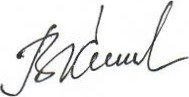 СодержаниеВведение.ФилиалПрофессияУровень образованияКвалификацииНормативный срок обученияФорма обученияПрограммы подготовки квалифицированных рабочих, служащихПрограммы подготовки квалифицированных рабочих, служащихПрограммы подготовки квалифицированных рабочих, служащихПрограммы подготовки квалифицированных рабочих, служащихПрограммы подготовки квалифицированных рабочих, служащихПрограммы подготовки квалифицированных рабочих, служащихУчебное отделение08.01.08 Мастер отделочных строительных работСреднее профессиональное образованиеШтукатур-маляр строительныйШтукатур – облицовщик – плиточникОблицовщик-плиточник-облицовщик синтетическими материалами Штукатур-монтажник каркасно-обшивных конструкцийОблицовщик-плиточник- монтажник каркасно-обшивных конструкций10 мес.Очная (дневная)Филиал №115.01.05 Сварщик (ручной и частично механизированной сварки (наплавки)Среднее профессиональное образованиеСварщик ручной дуговой сварки плавящимся покрытым электродом - Сварщик частично механизированной сварки плавлением10 мес.Очная (дневная)Филиал №108.01.05 Мастер столярно-плотничных и паркетных работСреднее профессиональное образованиеСтоляр строительный -плотник-стекольщик10 мес.Очная (дневная)Филиал №415.01.05 Сварщик (ручной и частично механизированной сварки (наплавки)Среднее профессиональное образованиеСварщик ручной дуговой сварки плавящимся покрытым электродом - Сварщик частично механизированной сварки плавлением10 мес.Очная (дневная)Филиал №515.01.05 Сварщик (ручной и частично механизированной сварки (наплавки)Среднее профессиональное образованиеСварщик ручной дуговой сварки плавящимся покрытым электродом - Сварщик частично механизированной сварки плавлением10 мес.Очная (дневная)Филиал №513.01.10 Электромонтер по ремонту и обслуживанию электрооборудованияСреднее профессиональное образованиеЭлектромонтер по ремонту и обслуживанию электрооборудования10 мес.Очная (дневная)Филиал №615.01.05 Сварщик (ручной и частично механизированной сварки (наплавки)Среднее профессиональное образованиеСварщик ручной дуговой сварки плавящимся покрытым электродом - Сварщик частично механизированной сварки плавлением10 мес.Очная (дневная)Филиал №608.01.05 Мастер столярно-плотничных и паркетных работСреднее профессиональное образованиеСтоляр строительный -плотник-стекольщик10 мес.Очная (дневная)Филиал №715.01.05 Сварщик (ручной и частично механизированной сварки (наплавки)Среднее профессиональное образованиеСварщик ручной дуговой сварки плавящимся покрытым электродом - Сварщик частично механизированной сварки плавлением10 мес.Очная (дневная)Программы профессионального обученияПрограммы профессионального обученияПрограммы профессионального обученияПрограммы профессионального обученияПрограммы профессионального обученияПрограммы профессионального обученияУчебное отделениеТокарьПрофессиональное обучениеТокарь10 мес.Очная (дневная)Учебное отделениеЭлектромонтер по ремонту и обслуживанию электрооборудованияПрофессиональное обучениеЭлектромонтер по ремонту и обслуживанию электрооборудования5 мес.Очная (дневная)Учебное отделениеПоварПрофессиональное обучениеПовар5 мес.Очная (дневная)Учебное отделениеСлесарь по ремонту автомобилейПрофессиональное обучениеСлесарь по ремонту автомобилей5 мес.Очная (дневная)Учебное отделениеШвеяПрофессиональное обучениеШвея5 мес.Очная (дневная)Филиал №1Слесарь по ремонту автомобилейПрофессиональное обучениеСлесарь по ремонту автомобилей10 мес.Очная (дневная)Филиал №1Электромонтер по ремонту и обслуживанию электрооборудованияПрофессиональное обучениеЭлектромонтер по ремонту и обслуживанию электрооборудования5 мес.Очная (дневная)Филиал №1Слесарь- ремонтникПрофессиональное обучениеСлесарь- ремонтник5 мес.Очная (дневная)Филиал №1МалярПрофессиональное обучениеМаляр строительный5 мес.Очная (дневная)Филиал №1ШтукатурПрофессиональное обучениеШтукатур5 мес.Очная (дневная)Филиал №1ШвеяПрофессиональное обучениеШвея5 мес.Очная (дневная)ШвеяПрофессиональное обучениеШвея2,5 мес.Очная (дневная)ПоварПрофессиональное обучениеПовар5 мес.Очная (дневная)Филиал №2ПлотникПрофессиональное обучениеПлотник5 мес.Очная (дневная)Филиал №2Оператор ЭВ и ВМПрофессиональное обучениеОператор электронно-вычислительных и вычислительных машин5 мес.Очная (дневная)Филиал №2ШвеяПрофессиональное обучениеШвея5 мес.Очная (дневная)Филиал №3Электромонтер по ремонту и обслуживанию электрооборудованияПрофессиональное обучениеЭлектромонтер по ремонту и обслуживанию электрооборудования10 мес.Очная (дневная)Филиал №3Слесарь по ремонту автомобилейПрофессиональное обучениеСлесарь по ремонту автомобилей5 мес.Очная (дневная)Филиал №3Столяр строительныйПрофессиональное обучениеСтоляр строительный5 мес.Очная (дневная)Филиал №3ШвеяПрофессиональное обучениеШвея5 мес.Очная (дневная)Филиал №3Слесарь- ремонтникПрофессиональное обучениеСлесарь- ремонтник5 мес.Очная (дневная)Филиал №4Электромонтер по ремонту и обслуживанию электрооборудованияПрофессиональное обучениеЭлектромонтер по ремонту и обслуживанию электрооборудования5 мес.Очная (дневная)Филиал №4Слесарь- ремонтникПрофессиональное обучениеСлесарь- ремонтник5 мес.Очная (дневная)Филиал №4МалярПрофессиональное обучениеМаляр строительный5 мес.Очная (дневная)Филиал №4ШтукатурПрофессиональное обучениеШтукатур5 мес.Очная (дневная)Филиал №4ШвеяПрофессиональное обучениеШвея5 мес.Очная (дневная)Филиал №4ПоварПрофессиональное обучениеПовар5 мес.Очная (дневная)Филиал №5ПоварПрофессиональное обучениеПовар5 мес.Очная (дневная)Филиал №5Слесарь по ремонту автомобилейПрофессиональное обучениеСлесарь по ремонту автомобилей5 мес.Очная (дневная)Филиал №5Столяр строительныйПрофессиональное обучениеСтоляр строительный5 мес.Очная (дневная)Филиал №5МалярПрофессиональное обучениеМаляр строительный5 мес.Очная (дневная)Филиал №5ШвеяПрофессиональное обучениеШвея5 мес.Очная (дневная)ШвеяПрофессиональное обучениеШвея2,5 мес.Очная (дневная)Филиал №6Электромонтажник по освещению и  осветительным сетямПрофессиональное обучениеЭлектромонтажник по освещению и  осветительным сетям5 мес.Очная (дневная)Филиал №6ПоварПрофессиональное обучениеПовар5 мес.Очная (дневная)Филиал №6ТокарьПрофессиональное обучениеТокарь5 мес.Очная (дневная)Филиал №6ШвеяПрофессиональное обучениеШвея5 мес.Очная (дневная)Филиал №6ШвеяПрофессиональное обучениеШвея2,5 мес.Очная (дневная)Филиал №7Электромонтер по ремонту и обслуживанию электрооборудованияПрофессиональное обучениеЭлектромонтер по ремонту и обслуживанию электрооборудования5 мес.Очная (дневная)Филиал №7Слесарь по ремонту автомобилейПрофессиональное обучениеСлесарь по ремонту автомобилей5 мес.Очная (дневная)Филиал №7МалярПрофессиональное обучениеМаляр строительный5 мес.Очная (дневная)Филиал №7ШтукатурПрофессиональное обучениеШтукатур5 мес.Очная (дневная)Филиал №7ШвеяПрофессиональное обучениеШвея5 мес.Очная (дневная)Отделение филиала №7  (КП-8)Столяр строительныйПрофессиональное обучениеСтоляр строительный4 мес.Очная (дневная)Отделение филиала №7  (КП-8)ПлотникПрофессиональное обучениеПлотник3 мес.Очная (дневная)Отделение филиала №7  (КП-8)ШвеяПрофессиональное обучениеШвея3 мес.Очная (дневная)Наименование профессийКод по класси-фика-торуСрок обучЧисленность обучающихся, чел.Численность обучающихся, чел.Численность обучающихся, чел.Численность обучающихся, чел.Численность обучающихся, чел.Численность обучающихся, чел.Численность обучающихся, чел.Численность обучающихся, чел.Численность обучающихся, чел.Численность обучающихся, чел.Наименование профессийКод по класси-фика-торуСрок обучУчеб. отд.Фил. №1Фил. №2Фил. №3Фил.№4Фил. №5Фил.№6Фил. №7Отдфил.№7ВсегоСреднее профессиональное образованиеСреднее профессиональное образованиеСреднее профессиональное образованиеСреднее профессиональное образованиеСреднее профессиональное образованиеСреднее профессиональное образованиеСреднее профессиональное образованиеСреднее профессиональное образованиеСреднее профессиональное образованиеСреднее профессиональное образованиеСреднее профессиональное образованиеСреднее профессиональное образованиеСреднее профессиональное образованиеСварщик (ручной и частично механизированной сварки (наплавки)15.01.0510 мес.2525252525125Мастер столярно-плотничных и паркетных работ08.01.0510 мес.252550Мастер отделочных строительных работ08.01.0810 мес.2525Электромонтер по ремонту и обслуживанию электрооборудования13.01.1010 мес.2525ИТОГО255025505025225Профессиональное обучениеПрофессиональное обучениеПрофессиональное обучениеПрофессиональное обучениеПрофессиональное обучениеПрофессиональное обучениеПрофессиональное обучениеПрофессиональное обучениеПрофессиональное обучениеПрофессиональное обучениеПрофессиональное обучениеПрофессиональное обучениеПрофессиональное обучениеЭлектромонтер по ремонту и обслуживанию электрооборудования1986110 мес.2525Электромонтер по ремонту и обслуживанию электрооборудования198615 мес.50505050200Электромонтажник по освещению и осветительным сетям198065 мес.5050Токарь1914910 мес.2525Токарь191495 мес.5050Слесарь по ремонту автомобилей1851110 мес.2525Слесарь по ремонту автомобилей185115 мес.50252550150Повар166755 мес.2525252525125Слесарь-ремонтник185595 мес.505025125Столяр строительный188805 мес.255075Столяр строительный188804 мес.2525Маляр134505 мес.25255025125Штукатур197275 мес.25252575Швея196015 мес.5025195050252550294Швея196013 мес.100100Швея196012,5 мес.505050150Оператор ЭВ и ВМ5 мес.77Плотник166713 мес.195069ИТОГО200275451752002252002001751695ВСЕГО по программам СПО и ПОВСЕГО по программам СПО и ПО225325451752252752502251751920Виды образованияЧисленность обучающихсяСреднее профессиональное образование221Профессиональное обучение775ИТОГО996Виды образования2014/ 2015 уч. год2015/ 2016 уч. год2016/ 2017 уч. годСреднее профессиональное образование225225225Профессиональное обучение165217001713ИТОГО187719251938Выпускная практическая квалификационная работаВыпускная практическая квалификационная работаВыпускная практическая квалификационная работаЗащита письменной квалификационной работыЗащита письменной квалификационной работыЗащита письменной квалификационной работы2014/2015                 уч. год2015/2016                уч. год2016/2017               уч. год2014/2015 уч. год2015/2016уч. год2016/2017 уч. год77,9%87,0%83,3%77,2%85,4%81,2%Квалификационный экзаменКвалификационный экзаменКвалификационный экзаменПрактическая квалификационная работаПрактическая квалификационная работаПрактическая квалификационная работа2015- 2016             уч. год2016- 2017             уч. год1 полугодие 2017-2018 уч. года2015- 2016             уч. год2016 - 2017             уч. год1 полугодие 2017-2018 уч. года82,0%83,3%80,0%81%82%81,0%Наименование программыПериод реализации РезультатыПрограмма развития, включающая в качестве структурных элементов три подпрограммы:2016-2019 г.г.1.«Развитие учебно-производственной базы по подготовке квалифицированных кадров в рамках среднего профессионального образования и профессионального обучения для нужд исправительных учреждений в целях социальной адаптации и ресоциализации осужденных»- ежегодно пополняются ресурсы, необходимые для реализации образовательных программ. Так, в 2017-2018 учебном году были приобретены:- учебники, посуда и инвентарь для обучения по профессии «Повар»;- швейные машины в количестве 18 шт., столы для швейных машин в количестве 2 шт., оверлок, утюг с парогенератором, а также масло для швейных машин на общую сумму 399,32 тыс. руб.   в целях  обеспечения образовательного процесса по профессии «Швея»;- полуавтоматы сварочные в комплекте с горелкой в количестве 5 шт., проволока порошковая в количестве 105 кг, приспособления и инвентарь для обеспечения образовательного процесса по профессии «Сварщик (ручной и частично механизированной  сварки (наплавки)»  общей  стоимостью     144,075 тыс. руб. ;- для повышения качества проведения учебных занятий приобретены 3 мультимедийных проектора общей стоимостью78,912 тыс, руб.;- ежегодно на основании Договоров о совместной деятельности с исправительными учреждениями на производственных объектах колоний создаются рабочие места для прохождения обучающимися производственной практики;- ежегодно обновляется содержание образовательных программ по обучаемым профессиям с учетом современных требований;- разрабатывается и внедряется комплексное учебно-методическое обеспечение по обучаемым профессиям в электронном виде;- ежегодно к процедуре итоговой аттестации привлекаются работники исправительных учреждений (в соответствии с  профилем деятельности).2.«Формирование позитивной мотивации к обучению у осужденных»- проведены аналитико-диагностические исследования по следующим проблемам:изучение интереса обучающихся к выбранной профессии;изучение мотивов обучения;изучение мотивации в профессиональной деятельности педагога;анализ мотивации деятельности педагогов;- ежегодно проводятся:мониторинг изучение качества профессиональной подготовки;мониторинг профессионально-личностного развития педагога и педагогического коллектива;-  ежегодно проводятся открытые уроки в том числе с использованием инновационных форм обучения;- ежегодно педагогическими работниками проводится работа по профориентации с использованием современных технологий с целью формирования положительной мотивации к освоению выбранной профессией;- ежегодно мастера производственного обучения участвуют в конкурсах профессионального мастерства с целью повышения уровня профессиональной компетентности и качества подготовки выпускников;- ежегодно в филиалах и структурных подразделениях проводятся конкурсы на лучший учебный кабинет (мастерскую) по профессии;- в декабре 2016 года проведен педагогический совет по теме «Мотивация обучающихся на овладение профессией как фактор развития профессионального образования»;- в апреле 2018 г. в соответствии с планом методической работы  проведен педагогический совет по теме «Мотивация как управленческая функция педагога»3. «Развитие кадрового потенциала образовательного учреждения»- ежегодно проводится анализ штатного расписания в целях обеспечения функционирования образовательного учреждения в соответствии с изменяющимися задачами;- ежегодно разрабатывается и реализуется план повышения квалификации педагогических работников образовательного учреждения;- ежегодно (в зависимости от потребности) заключаются договора на повышение квалификации и профессиональную переподготовку руководителей и педагогических работников;- ежегодно педагоги образовательного учреждения в рамках самообразования работают над индивидуальными методическими темами. По результатам данной работы педагоги отчитываются на заседаниях методических комиссий филиалов и структурных подразделений;- ежегодно педагогических работников проходят стажировки по профилю подготовки;- ежегодно (по графику) педагоги образовательного учреждения проходят процедуру аттестации на соответствие занимаемой должности;- ежегодно педагоги образовательного учреждения проходят процедуру аттестации на квалификационные категории;- ежегодно по плану методической работы образовательного учреждения проводятся педагогические советы и педагогические чтения в целях повышения профессиональной компетентности педагогов и качества профессионального обучения;- в филиалах и структурных подразделениях образовательного учреждения в целях организации работы по совершенствованию содержания, форм, методов и средств обучения, формирования и обновления учебно-методического обеспечения учебных дисциплин и профессий, развития педагогического творчества и повышения профессиональной компетентности педагогов организована работа методических комиссий;- педагогические работники привлекаются к проведению открытых мероприятий, демонстрирующих опыт применения инноваций в образовании;- ежегодно готовятся материалы для награждения работников образовательного учреждения;- в 2017 году проведено анонимное анкетирование педагогов образовательного учреждения в целях анализа состояния их здоровья;- ежегодно проводится медицинский осмотр работников образовательного учреждения в целях сохранения и укрепления из здоровья.Результаты конкурса профессионального мастерства среди обучающихсяРезультаты конкурса профессионального мастерства мастеров п/о1 место –Веретенников А., филиал № 11 место – Ильин А.Е., филиал № 62 место – Турна Р., филиал № 62 место – Гутник А.Р., филиал № 13 место – Латнер П., филиал № 53 место – Дежин Н.В., отд. филиала № 7N п/пПоказателиЕдиница измерения1.Образовательная деятельность1.1Общая численность студентов (курсантов), обучающихся по образовательным программам подготовки квалифицированных рабочих, служащих, в том числе:221 человек1.1.1По очной форме обучения221 человек1.1.2По очно-заочной форме обучения0 человек1.1.3По заочной форме обучения0 человек1.2Общая численность студентов (курсантов), обучающихся по образовательным программам подготовки специалистов среднего звена, в том числе:0 человек1.2.1По очной форме обучения0 человек1.2.2По очно-заочной форме обучения0 человек1.2.3По заочной форме обучения0 человек1.3Количество реализуемых образовательных программ среднего профессионального образования4 1.4Численность студентов (курсантов), зачисленных на первый курс на очную форму обучения, за отчетный период225 человек1.5Численность/удельный вес численности выпускников, прошедших государственную итоговую аттестацию и получивших оценки "хорошо" и "отлично", в общей численности выпускников182человека/81%1.6Численность/удельный вес численности студентов (курсантов), ставших победителями и призерами олимпиад, конкурсов профессионального мастерства федерального и международного уровней, в общей численности студентов (курсантов)0 человек/   0%1.7Численность/удельный вес численности студентов (курсантов), обучающихся по очной форме обучения, получающих государственную академическую стипендию, в общей численности студентов0 человек/   0%1.8Численность/удельный вес численности педагогических работников в общей численности работников81человек/ 80%1.9Численность/удельный вес численности педагогических работников, имеющих высшее образование, в общей численности педагогических работников47 человек/ 58%1.10Численность/удельный вес численности педагогических работников, которым по результатам аттестации присвоена квалификационная категория, в общей численности педагогических работников, в том числе:54 человека/ 67%1.10.1Высшая23 человека/ 28%1.10.2Первая31человек/38%1.11Численность/удельный вес численности педагогических работников, прошедших повышение квалификации/профессиональную переподготовку за последние 3 года, в общей численности педагогических работников76 человек/  92,68%1.12Численность/удельный вес численности педагогических работников, участвующих в международных проектах и ассоциациях, в общей численности педагогических работников0 человек/  0%1.13Общая численность студентов (курсантов) образовательной организации, обучающихся в филиале образовательной организации (далее - филиал) 200 человек2.Финансово-экономическая деятельность2.1Доходы образовательной организации по всем видам финансового обеспечения (деятельности)51368,7               тыс. руб.2.2Доходы образовательной организации по всем видам финансового обеспечения (деятельности) в расчете на одного педагогического работника634,18     тыс. руб.2.3Доходы образовательной организации из средств от приносящей доход деятельности в расчете на одного педагогического работника0 тыс. руб.2.4Отношение среднего заработка педагогического работника в образовательной организации (по всем видам финансового обеспечения (деятельности)) к соответствующей среднемесячной  заработной плате наемных работников в организациях, у индивидуальных предпринимателей и физических лиц (среднемесячному доходу от трудовой деятельности) в субъекте Российской Федерации100%3.Инфраструктура3.1Общая площадь помещений, в которых осуществляется образовательная деятельность, в расчете на одного студента (курсанта)31,12  кв.м3.2Количество компьютеров со сроком эксплуатации не более               5 лет в расчете на одного студента (курсанта)0,16 единиц3.3Численность/удельный вес численности студентов (курсантов), проживающих в общежитиях, в общей численности студентов (курсантов), нуждающихся в общежитиях0 человек/    0 %4.Обучение инвалидов и лиц с ограниченными возможностями здоровья4.1Численность/ удельный вес численности студентов (курсантов) из числа инвалидов и лиц с ограниченными возможностями здоровья, числа инвалидов и лиц с ограниченными возможностями здоровья, в общей численности студентов (курсантов)0/04.2Общее количество адаптированных образовательных программ среднего профессионального образования, в том числе: 1для инвалидов и лиц с ограниченными возможностями здоровья с нарушениями зрения0для инвалидов и лиц с ограниченными возможностями здоровья с нарушениями слуха0для инвалидов и лиц с ограниченными возможностями здоровья с нарушениями опорно-двигательного аппарата0для инвалидов и лиц с ограниченными возможностями здоровья с другими нарушениями 0для инвалидов и лиц с ограниченными возможностями здоровья со сложными дефектами (два и более нарушений)04.3Общая численность инвалидов и лиц с ограниченными возможностями здоровья, обучающихся по программам  подготовки квалифицированных рабочих, служащих,  в том числе:04.3.1По очной форме обучения0для инвалидов и лиц с ограниченными возможностями здоровья с нарушениями зрения0для инвалидов и лиц с ограниченными возможностями здоровья с нарушениями слуха0для инвалидов и лиц с ограниченными возможностями здоровья с нарушениями опорно-двигательного аппарата0для инвалидов и лиц с ограниченными возможностями здоровья с другими нарушениями 0для инвалидов и лиц с ограниченными возможностями здоровья со сложными дефектами (два и более нарушений)04.3.2По очно-заочной  форме обучения0для инвалидов и лиц с ограниченными возможностями здоровья с нарушениями зрения0для инвалидов и лиц с ограниченными возможностями здоровья с нарушениями слуха0для инвалидов и лиц с ограниченными возможностями здоровья с нарушениями опорно-двигательного аппарата0для инвалидов и лиц с ограниченными возможностями здоровья с другими нарушениями 0для инвалидов и лиц с ограниченными возможностями здоровья со сложными дефектами (два и более нарушений)04.3.3По заочной  форме обучения0для инвалидов и лиц с ограниченными возможностями здоровья с нарушениями зрения0для инвалидов и лиц с ограниченными возможностями здоровья с нарушениями слуха0для инвалидов и лиц с ограниченными возможностями здоровья с нарушениями опорно-двигательного аппарата0для инвалидов и лиц с ограниченными возможностями здоровья с другими нарушениями 0для инвалидов и лиц с ограниченными возможностями здоровья со сложными дефектами (два и более нарушений)04.4Общая численность инвалидов  и лиц с ограниченными возможностями здоровья, обучающихся по адаптированным образовательным программам подготовки квалифицированных рабочих, служащих, в том числе:04.4.1По очной форме обучения0для инвалидов и лиц с ограниченными возможностями здоровья с нарушениями зрения0для инвалидов и лиц с ограниченными возможностями здоровья с нарушениями слуха0для инвалидов и лиц с ограниченными возможностями здоровья с нарушениями опорно-двигательного аппарата0для инвалидов и лиц с ограниченными возможностями здоровья с другими нарушениями 0для инвалидов и лиц с ограниченными возможностями здоровья со сложными дефектами (два и более нарушений)04.4.2По очно-заочной  форме обучения0для инвалидов и лиц с ограниченными возможностями здоровья с нарушениями зрения0для инвалидов и лиц с ограниченными возможностями здоровья с нарушениями слуха0для инвалидов и лиц с ограниченными возможностями здоровья с нарушениями опорно-двигательного аппарата0для инвалидов и лиц с ограниченными возможностями здоровья с другими нарушениями 0для инвалидов и лиц с ограниченными возможностями здоровья со сложными дефектами (два и более нарушений)04.4.3По заочной  форме обучения0для инвалидов и лиц с ограниченными возможностями здоровья с нарушениями зрения0для инвалидов и лиц с ограниченными возможностями здоровья с нарушениями слуха0для инвалидов и лиц с ограниченными возможностями здоровья с нарушениями опорно-двигательного аппарата0для инвалидов и лиц с ограниченными возможностями здоровья с другими нарушениями 0для инвалидов и лиц с ограниченными возможностями здоровья со сложными дефектами (два и более нарушений)04.5Общая численность инвалидов  и лиц с ограниченными возможностями здоровья, обучающихся по программам подготовки специалистов среднего звена, в том числе:04.5.1По очной форме обучения0для инвалидов и лиц с ограниченными возможностями здоровья с нарушениями зрения0для инвалидов и лиц с ограниченными возможностями здоровья с нарушениями слуха0для инвалидов и лиц с ограниченными возможностями здоровья с нарушениями опорно-двигательного аппарата0для инвалидов и лиц с ограниченными возможностями здоровья с другими нарушениями 0для инвалидов и лиц с ограниченными возможностями здоровья со сложными дефектами (два и более нарушений)04.5.2По очно-заочной  форме обучения0для инвалидов и лиц с ограниченными возможностями здоровья с нарушениями зрения0для инвалидов и лиц с ограниченными возможностями здоровья с нарушениями слуха0для инвалидов и лиц с ограниченными возможностями здоровья с нарушениями опорно-двигательного аппарата0для инвалидов и лиц с ограниченными возможностями здоровья с другими нарушениями 0для инвалидов и лиц с ограниченными возможностями здоровья со сложными дефектами (два и более нарушений)04.5.3По заочной  форме обучения0для инвалидов и лиц с ограниченными возможностями здоровья с нарушениями зрения0для инвалидов и лиц с ограниченными возможностями здоровья с нарушениями слуха0для инвалидов и лиц с ограниченными возможностями здоровья с нарушениями опорно-двигательного аппарата0для инвалидов и лиц с ограниченными возможностями здоровья с другими нарушениями 0для инвалидов и лиц с ограниченными возможностями здоровья со сложными дефектами (два и более нарушений)04.6Общая численность инвалидов  и лиц с ограниченными возможностями здоровья, обучающихся по адаптированным образовательным программам подготовки специалистов среднего звена, в том числе:04.6.1По очной форме обучения0для инвалидов и лиц с ограниченными возможностями здоровья с нарушениями зрения0для инвалидов и лиц с ограниченными возможностями здоровья с нарушениями слуха0для инвалидов и лиц с ограниченными возможностями здоровья с нарушениями опорно-двигательного аппарата0для инвалидов и лиц с ограниченными возможностями здоровья с другими нарушениями 0для инвалидов и лиц с ограниченными возможностями здоровья со сложными дефектами (два и более нарушений)04.6.2По очно-заочной  форме обучения0для инвалидов и лиц с ограниченными возможностями здоровья с нарушениями зрения0для инвалидов и лиц с ограниченными возможностями здоровья с нарушениями слуха0для инвалидов и лиц с ограниченными возможностями здоровья с нарушениями опорно-двигательного аппарата0для инвалидов и лиц с ограниченными возможностями здоровья с другими нарушениями 0для инвалидов и лиц с ограниченными возможностями здоровья со сложными дефектами (два и более нарушений)04.6.3По заочной  форме обучения0для инвалидов и лиц с ограниченными возможностями здоровья с нарушениями зрения0для инвалидов и лиц с ограниченными возможностями здоровья с нарушениями слуха0для инвалидов и лиц с ограниченными возможностями здоровья с нарушениями опорно-двигательного аппарата0для инвалидов и лиц с ограниченными возможностями здоровья с другими нарушениями 0для инвалидов и лиц с ограниченными возможностями здоровья со сложными дефектами (два и более нарушений)04.7Численность/удельный вес численности работников образовательной организации, прошедших повышение квалификации по вопросам получения среднего профессионального образования инвалидами и лицами с ограниченными возможностями здоровья, в общей численности работников образовательной организации0